СХЕМА ГРАНИЦ ПРИЛЕГАЮЩИХ ТЕРРИТОРИЙРаздел 1 Схема прилегающей территории Раздел 2Схема прилегающей территорииОписание местоположения границ прилегающих территорийРаздел 3 Схема прилегающей территорииПлан (чертеж, схема) прилегающих территорий Лист  № 1 раздела 1 Всего листов раздела 1: 1Всего разделов: 3Всего листов: 3ОКТМО657300000016573000000165730000001Всего прилегающих территорий: 130,15 кв.мВсего прилегающих территорий: 130,15 кв.мВсего прилегающих территорий: 130,15 кв.мВсего прилегающих территорий: 130,15 кв.мНомер п/пУсловный номер прилегающей территорииКадастровый номер объекта недвижимостиПлощадь территорииМестоположение прилегающей территории (адресные ориентиры)166:34:0502035: ПТ2666:34:0502035:6130130,15 кв.мСвердловская обл., г.Асбест,в районе дома № 17/1 по ул. Челюскинцев Лист  № 1 раздела 2 Всего листов раздела 2: 1Всего разделов: 3Всего листов: 3ОКТМО657300000016573000000165730000001Всего прилегающих территорий: 130,15 кв.мВсего прилегающих территорий: 130,15 кв.мВсего прилегающих территорий: 130,15 кв.мВсего прилегающих территорий: 130,15 кв.мУсловный номер прилегающей территорииНомера точекКонтурКоординатыКоординатыУсловный номер прилегающей территорииНомера точекКонтурXY66:34:0502035: ПТ2611410344,591585603,6166:34:0502035: ПТ2621410344,591585615,6266:34:0502035: ПТ2631410355,561585615,6266:34:0502035: ПТ2641410355,621585603,6166:34:0502035: ПТ2611410344,591585603,6166:34:0502035: ПТ2652410349,591585608,6166:34:0502035: ПТ2662410350,601585608,6166:34:0502035: ПТ2672410350,591585610,6266:34:0502035: ПТ2682410349,591585610,6266:34:0502035: ПТ2652410349,591585608,61Лист  № 1 раздела 3 Всего листов раздела 3: 1 Всего разделов: 3Всего листов: 3ОКТМО657300000016573000000165730000001Всего прилегающих территорий: 130,15 кв.мВсего прилегающих территорий: 130,15 кв.мВсего прилегающих территорий: 130,15 кв.мВсего прилегающих территорий: 130,15 кв.м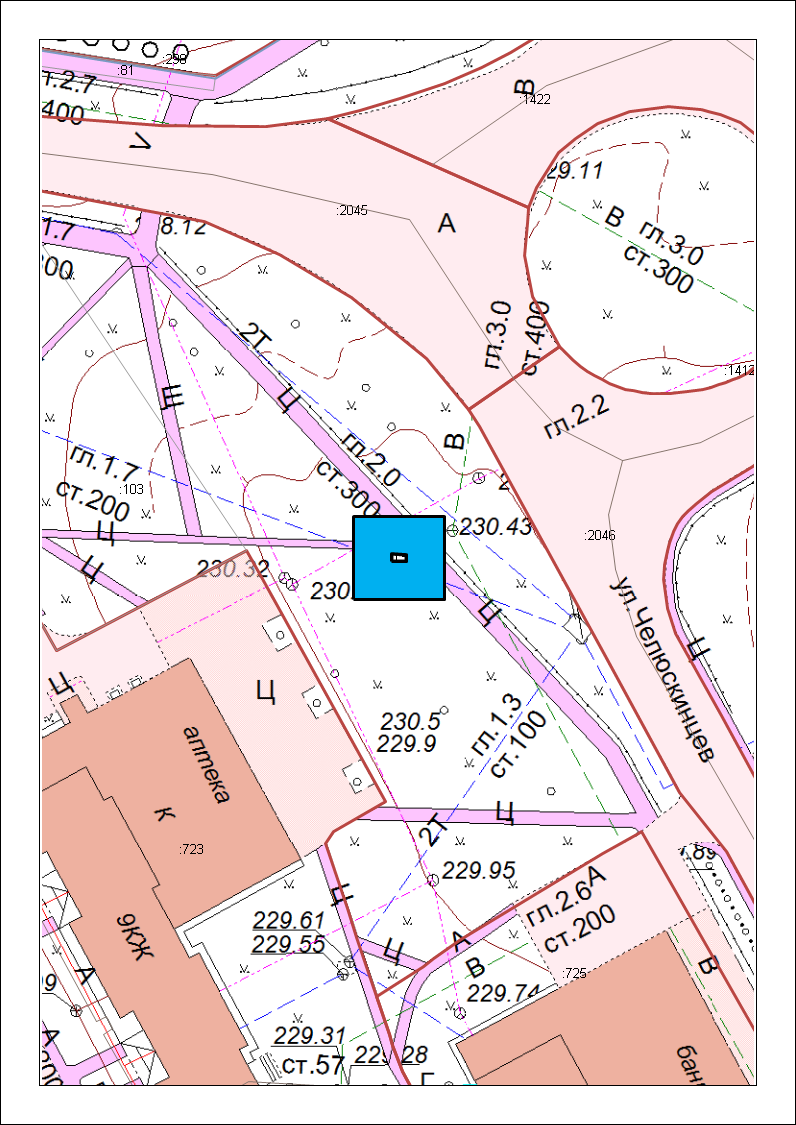 Масштаб:1:1000